Algemene voorwaardenSneakerwish V.O.F.InhoudsopgaveInhoudsopgave	1Inhoud algemene voorwaarden	1Identiteit en gegevens van de ondernemer	1Wijziging voorwaarden	2Assortiment	2Prijzen	3Beschikbaarheid	3Betaling	3Pre-order Producten	3Diensten	3Staat eigen producten	4Overdracht eigen producten	4Termijn uitvoering diensten	4Recht tot annulering bestelling door Sneakerwish	4Levering en levertijd	4Transport	5Herroepingsrecht	5Garantie	6Aansprakelijkheid	6Geschillen	6Inhoud algemene voorwaardenWelkom bij Sneakerwish, we hechten waarde aan de service die we onze klanten bieden. We vragen je de algemene voorwaarden te lezen zodat je verwachtingen overeenkomen met wat wij bieden. Sneakerwish biedt producten en diensten aan. Deze algemene voorwaarden (‘terms’) zijn van toepassing op:Alle producten en/of diensten en het aankopen ervanHet gebruik van de webshopBezoeken van ons bedrijfspand Alle transacties, zowel digitaal/giraal als contantWanneer je je niet kan vinden in onze algemene voorwaarden, adviseren we je aan geen gebruik te maken van onze diensten. Identiteit en gegevens van de ondernemerSneakerwish V.O.F. handelend onder de namen: Sneakerwish V.O.F., Sneakerwish en Sneakerwish.comPostadres:
Pastoor van ierlandstraat 3, 5345 AL Oss Emailadres:
Info@sneakerwish.com Rekeningnummer:
NL39KNAB0255709439KvK nummer:
67683894 BTW nummer:
857128772B01Wijziging voorwaardenSneakerwish behoudt zich het recht om deze voorwaarden en de inhoud van haar website te wijzigen zonder voortijdige aankondiging. Wanneer je een aankoop hebt gedaan en onze algemene voorwaarden zijn tussentijds aangepast, dan zijn de voorwaarden van toepassing zoals deze waren op het moment van aankopen van producten en/of diensten. Wijziging van algemene voorwaarden geschied zonder het persoonlijk inlichten van klanten.AssortimentAlle producten die door Sneakerwish worden aangeboden, zijn zo volledig mogelijk en te goeder trouw beschreven. Bij sommige producten wordt gebruik gemaakt van eigen foto’s. De afbeeldingen of eigen foto’s en beschrijvingen zijn zo weergegeven dat zij een reëel beeld vormen van het door u aan te schaffen product. Bij elk product staat de productcode van fabrikant Nike in de productomschrijving.Sneakerwish is niet verantwoordelijk voor kleurafwijkingen van (pre-order) producten. Alle producten zijn 100% authentiek. Sneakers worden geleverd in een doos.Ons assortiment sneakers bestaat uit nieuwe sneakers en Vintage sneakers.Nieuwe sneakersNieuwe sneakers zijn ongebruikt/niet gedragen. Vintage sneakersVintage sneakers zijn niet-nieuw, gedragen of wel nieuw maar aan de oude kant. In de productbeschrijving kan een aanvulling staan over de productstaat. Om een indruk te geven van een vintage sneaker gebruiken wij eigen foto’s. Aan de hand van foto’s kun je de staat van de sneakers en zolen nagaan. Vintage producten zijn herkenbaar aan het woord ‘Vintage’ in de product omschrijving. Daarnaast wordt geen BTW berekent bij een aankoop van een vintage product. Bij vintage sneakers is geen sprake van garantie, lees verderop meer over de garantievoorwaarden. Een vintage sneaker kun je niet retourneren.PrijzenDe prijzen op onze website zijn totaalprijzen. De prijzen van nieuwe sneakers zijn inclusief 21% BTW. Onze vintage sneakers bieden we aan inclusief BTW conform de marge regeling. Onze marge BTW valt onder de margeregeling van collectors artikelen en tweedehands goederen.Verzending bieden we gratis aan. BeschikbaarheidAlle producten worden aangeboden tot uitputting van de voorraad. Indien wij na een bestelling constateren dat een product niet voorradig is informeren wij je zo snel mogelijk. Sneakerwish kan niet aansprakelijk gesteld worden voor schade, die zou kunnen voortkomen uit het tijdelijk dan wel deﬁnitief niet voorradig zijn van een artikel.BetalingDe klant dient het verschuldigde bedrag bij een aankoop in de webshop en/of aankopen in het bedrijfspand van Sneakerwish te voldoen door middel van de daarvoor ter beschikking gestelde betaalmethoden. Tenzij anders overeen gekomen met de klant. Bij annulering van de bestelling of een terugvordering als gevolg van geretourneerde producten wordt uw betaling teruggevorderd via dezelfde methode waarmee de betaling heeft plaatsgevonden tenzij anders overeen wordt gekomen met de klant. Pre-order Producten Op verzoek verwerven wij producten die enkel aan de aanvragende klant worden verkocht. Om een pre-order bestelling te doen kan Sneakerwish dit product beschikbaar maken in haar webshop. Omdat het gaat om een product op aanvraag is deze enkel voor jou beschikbaar. Om te waarborgen dat de aankoop alleen door jou kan worden gedaan is het product beschermt met een wachtwoord. Bij pre-order producten zijn de volgende condities van toepassing bovenop de algemene voorwaarden: Een pre-order product wordt door Sneakerwish besteld wanneer deze is door de klant is aanbetaald;Sneakerwish is niet verantwoordelijk voor de exacte lever datum van een pre-order product. Wij zijn afhankelijk van de levertijd van onze leveranciers en daardoor is de levertijd van product aan de klant langer. Wanneer het product door ons ontvangen is is de normale levertijd van toepassing;Wanneer levering aan Sneakerwish geannuleerd wordt door de leverancier vervalt de pre-order. Sneakerwish betaalt het aankoopbedrag terug volgens de weg beschreven onder ‘Betaling’.DienstenSneakerwish biedt diensten aan zoals repainting (opnieuw verven), kleine vormen van customizing (aanpassen kleurstelling door verven) en in de toekomst soleswapping (vervangen van zolen). De uitvoering, prijzen en het verloop van de dienstverlening is maatwerk. Voorafgaand aan een opdracht zullen Sneakerwish en de klant afspraken maken over alle acties in de dienstverlening.Sneakerwish neemt de grootst mogelijke zorgvuldigheid in acht bij alle acties rondom onze dienstverlening. Hiermee bedoelen we:Het beoordelen van aanvragen tot verlening van diensten;Het geven van een indicatie omtrent de tijdsduur die een opdracht in beslag neemt;Het in ontvangst nemen en terug leveren van producten;Het uitvoeren van diensten;Het opstellen van een offerte;Staat eigen productenVoor het repainten, customizen en/of soleswappen kan je een eigen sneaker indienen. Wanneer deze sneaker nieuw is kan deze zonder (voor)beoordeling worden overgedragen aan Sneakerwish. Wanneer deze niet nieuw is adviseren we je contact op te nemen met ons om ons te laten checken of de staat van de sneaker goed genoeg is voor de gewenste diensten.Overdracht eigen productenVoor het aandragen van een eigen sneaker dien je te kiezen voor verzending of afgeven van je producten. Afgeven bij ons bedrijfspand kan op afspraak. Voor terugkeer van je producten gelden dezelfde mogelijkheden. Wanneer je kiest voor verzending zijn de voorwaarden die onder ‘Levering en levertijd’ worden benoemd van toepassing. We adviseren je gebruik te maken van verzekerde verzending.Termijn uitvoering dienstenSneakerwish voert aangevraagde diensten binnen 42 dagen uit. Bij het aanleveren van een product door de klant voor een dienst gaat de uitvoertermijn in vanaf het moment dat het product bij Sneakerwish in ontvangst is genomen. Wanneer wij denken dat een uitvoeringstermijn van 42 dagen onvoldoende is, zal dit vooraf met je besproken worden. De opdracht wordt enkel afgesproken wanneer de klant en Sneakerwish een termijn schriftelijk zijn overeen gekomen. Wanneer de dienst uitgevoerd is maakt Sneakerwish dit kenbaar aan de klant. Overdracht van product naar klant vind plaats op de wijze zoals vooraf besproken.Recht tot annulering bestelling door SneakerwishWij behouden ons het recht om een bestelling te annuleren zonder verantwoordelijk te zijn voor kosten en schade in de volgende situaties: Wij hebben geen (aan)betaling ontvangen of er is iets misgegaan bij een gekozen betaalmethodeHet product is niet meer op voorraadLevering en levertijdAls plaats van levering geldt het adres dat de klant aan Sneakerwish kenbaar heeft gemaakt. De klant heeft de optie om in het bestelproces te kiezen voor afhalen. De plaats van levering is dan ons bedrijfspand. Ophalen van een bestelling is enkel mogelijk op afspraak.Bij aankopen via verzending is er sprake van een levertijd. De levertijd geeft de periode weer van het moment van bestellen tot het moment van levering. De tijd waarin Sneakerwish het product afgeeft bij een servicepunt duurt maximaal 7 dagen. Wij versturen normaliter elke week op maandag, woensdag en vrijdag. Uitzonderingen op deze verzenddagen zijn feestdagen, vakanties of calamiteiten. De tijd waarop pakketten worden verzonden is niet vast, daaraan kunnen geen rechten worden ontleend. Op verzoek kunnen we vooraf een indicatie geven. Binnen Nederland verzenden wij met koeriersbedrijf DPD. Onder normale omstandigheden levert DPD het pakket binnen 1 tot 2 dagen af. De geschatte totale levertijd bedraagt maximaal 12 dagen. TransportVan transport is enkel sprake als de klant kiest voor verzending bij onze service. Dit omvat zowel aangekochte producten als producten van klanten waarbij Sneakerwish (op aanvraag) een opdracht bij heeft uitgevoerd. Wij pakken de bestelde artikelen in geven deze af bij een servicepunt van DPD. Je ontvangt de traceercode via email zodra deze is aangemaakt. De traceercode ontvangt je via email van de koerier of Sneakerwish. Via de website van de vervoerder is zichtbaar waar in het verzendproces het pakket zich bevind. Je bent bij het bestellen verantwoordelijk voor het doorgeven van een juist adres. Er kunnen geen rechten ontleend worden aan bestellingen die niet aankomen door een foutief opgegeven adres.HerroepingsrechtNa een aankoop van nieuwe sneakers heb je het recht om deze te annuleren. Hiervoor laat je Sneakerwish schriftelijk weten dat je de bestelling annuleert, dit kan tot 14 dagen na ontvangst. Na schriftelijke annulering draag je zorg om het product te retourneren binnen 14 dagen. Dit kan zowel door de producten te brengen als door ze op te sturen.Alle voorwaarden betreffende het herroepingsrecht waarbij men producten terugbrengt zonder gebruik van verzending zijn hetzelfde als retoursturen met verzending.  De kosten voor verzending van de geretourneerde producten van jou thuis naar Sneakerwish zijn voor eigen rekening. Je draagt zelf het risico voor het opsturen van producten naar Sneakerwish. We adviseren je dan ook je producten aangetekend en verzekerd te verzenden. Je mag retourneren naar een servicepunt bij ons in de buurt. Deze staat vermeld op het retourformulier.Indien je gebruik maakt van je herroepingsrecht, stuur je het product met alle geleverde toebehoren en in de originele staat en verpakking aan Sneakerwish. Op onze website staat meer informatie over retourneren en het retourformulier. Na ontvangst van je pakket controleren wij alles op compleetheid en staat. We zullen informeren de klant via email of whatsapp over de productbeoordeling en het terug te ontvangen bedrag.Wij storten het verschuldigde orderbedrag binnen 14 dagen na ontvangst van de producten terug mits het product reeds in goede orde en compleet retour ontvangen is.Het passen en/of aandoen van sneakers om na te gaan of de maat juist is is vanzelfsprekend mogelijk. We vragen je met klem om sneakers altijd te passen op een schone binnen-vloer. Wanneer je past op een gehavende grond of op een vieze vloer kan de sneaker beschadigd raken of vies worden. We accepteren een sneaker met een vieze of beschadigde buitenzool niet als een nieuwe sneaker bij een retour.Wij storten geen volledige betaling terug als producten niet in originele staat verkeren, volledig zijn (dus inclusief eventuele accessoires) en in oorspronkelijke verpakking bij ons terugkeren.Het herroepingsrecht is niet van toepassing op producten die volgens specificaties van de klant gemaakt zijn. Het gaat hier om producten die worden vervaardig op basis van een individuele keuze of beslissing van de afnemer. Bij deze producten wordt voor aankoop kenbaar gemaakt dat retourneren niet mogelijk is. De verkoop is na succesvolle betaling definitief.GarantieVolgens wettelijke garantie heeft u recht op een goed product. Als een product niet deugt heeft u recht op gratis reparatie, een nieuw product of teruggave van uw geld. Er is geen wettelijke garantietermijn in Nederland. Dit is omdat het ene product langer mee gaat dan het andere. Wanneer het probleem van het product te wijten is aan de consument dan vervalt het recht op gratis reparatie, een nieuw product of teruggave van het aankoopbedrag. Bij normaal gebruik kan er slijtage ontstaan, dan vervalt ook het recht op bovenstaande rechten. Wanneer u een product hebt dat ondeugdelijk (incompleet/beschadigd/kapot/niet goed werkend) is vragen we je contact met ons op te nemen via email of whatsapp en om foto’s van het product mee te zenden. Wanneer wij aan de hand van foto’s het probleem niet vast kunnen stellen verzoeken we je het product op te sturen of om ons te bezoeken. Om te bepalen of je recht hebt op garantie wordt de staat van het product gecheckt in zijn geheel. Daarnaast is de tijd dat je het product bezit van belang. Let op: soms moeten wij contact opnemen met onze leverancier. Hierdoor kan het langer duren voor we tot een passende oplossing komen.Onze vintage sneakers bestaan uit onder andere gedragen/tweedehands sneakers. Voor deze productgroep is het niet mogelijk vast te stellen waar of wanneer het product oorspronkelijk is gekocht. Op basis daarvan kan er geen beroep worden gedaan op garantie. Bovendien kan het gaan om tweedehands sneakers, deze hebben een eerdere eigenaar gehad en er kan op geen enkele manier worden bewezen dat deze op een gangbare manier gebruikt zijn. We verkopen deze producten uiteraard ter goeder trouw alleen bieden geen garantie. Dragen van een vintage sneaker is op eigen risico.Onze diensten worden met de grootst mogelijke zorgvuldigheid uitgevoerd. Ook hier is uiteraard garantie van toepassing wanneer er geen sprake is van normale slijtage. Bij het verven van (delen van) een sneaker dien je rekening te houden met het kunnen ontstaan van scheurtjes en barsten in de geverfde delen. Dit is normale slijtage die ontstaat bij geverfde delen wanneer je je schoenen draagt.  Wanneer je recht hebt op garantie en er een gratis reparatie wordt aangeboden ben je zelf verantwoordelijk voor het overdragen van je product aan ons. Wanneer je kiest voor verzenden zijn de kosten voor eigen rekening. Houd er ook rekening mee dat je zelf de kosten betaalt voor het terug sturen van je product. AansprakelijkheidSneakerwish is alleen aansprakelijk wanneer wij duidelijke nalatigheid begaan of onzorgvuldig handelen naar onze klanten toe. Ondanks dat de inhoud van onze webshop en correspondentie met uiterste zorg is samengesteld, zijn wij niet verantwoordelijk voor onjuistheden, onvolledigheden of eventuele directe en/of indirecte gevolgen op basis van de door ons verstrekte informatie.GeschillenHeb je een vervelende ervaring met onze website, bestelling of klantenservice gehad? Mail je ervaring naar info@sneakerwish.nl. Wij bespreken deze klachten intern en geven hier een terugkoppeling op binnen 5 werkdagen. Wij proberen je zo goed mogelijk te helpen of tegemoet te komen waar dat mogelijk is.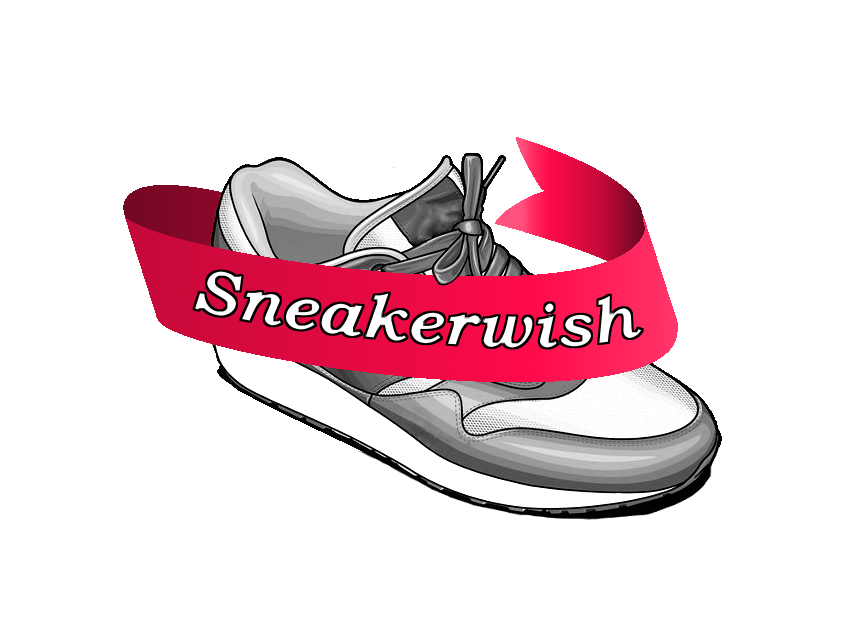 